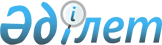 Аудандық маслихаттың 2015 жылғы 25 желтоқсандағы №30/329 "2016-2018 жылдарға арналған аудандық бюджет туралы" шешіміне өзгерістер мен толықтырулар енгізу туралыМаңғыстау облысы Қарақия аудандық мәслихатының 2016 жылғы 13 шілдедегі № 4/36 шешімі. Маңғыстау облысы Әділет департаментінде 2016 жылғы 28 шілдеде № 3102 болып тіркелді      РҚАО-ның ескертпесі.

      Құжаттың мәтінінде түпнұсқаның пунктуациясы мен орфографиясы сақталған.

      Қазақстан Республикасының 2008 жылғы 4 желтоқсандағы Бюджет кодексіне, Қазақстан Республикасының 2001 жылғы 23 қаңтардағы "Қазақстан Республикасындағы жергілікті мемлекеттік басқару және өзін-өзі басқару туралы" Заңына және "Облыстық мәслихаттың 2015 жылғы 10 желтоқсандағы 29/428 "2016-2018 жылдарға арналған облыстық бюджет туралы" шешіміне өзгерістер енгізу туралы" 2016 жылғы 5 шілдедегі № 3/32 Маңғыстау облыстық мәслихатының шешіміне (нормативтік құқықтық актілерді мемлекеттік тіркеу Тізілімінде №3079 болып тіркелген) сәйкес, Қарақия аудандық мәслихаты ШЕШІМ ҚАБЫЛДАДЫ:

      1. Қарақия аудандық мәслихатының 2015 жылғы 25 желтоқсандағы №30/329 "2016-2018 жылдарға арналған аудандық бюджет туралы" шешіміне (нормативтік құқықтық актілерді мемлекеттік тіркеу Тізілімінде № 2946 болып тіркелген, "Әділет" ақпараттық-құқықтық жүйесінде 2016 жылдың 28 қаңтарында жарияланған) келесідей өзгерістер мен толықтырулар енгізілсін:

      1 тармақ жаңа редакцияда жазылсын:

      "1. 2016-2018 жылдарға арналған аудандық бюджет қосымшаларға сәйкес, оның ішінде 2016 жылға келесідей көлемдерде бекітілсін: 

      1) кірістер – 10 720 727,0 мың теңге, оның ішінде:

      салықтық түсімдер бойынша – 8 914 423,5 мың теңге;

      салықтық емес түсімдер 

      бойынша – 9 372,5 мың теңге;

      негізгі капиталды сатудан 

      түсетін түсімдер – 62 207,0 мың теңге;

      трансферттер түсімдері бойынша – 1 734 724,0 мың теңге;

      2) шығындар        – 10 827 841,1 мың теңге;

      3) таза бюджеттік кредиттеу – 166 418,6 мың теңге;

      бюджеттік кредиттер – 101 808,0 мың теңге;

      бюджеттік кредиттерді өтеу – 268 226,6 мың теңге;

      4) қаржы активтерімен

      операциялар бойынша сальдо – 0 теңге;

      қаржы активтерін сатып алу – 0 теңге;

      мемлекеттің қаржы активтерін

      сатудан түсетін түсімдер – 0 теңге;

      5) бюджет тапшылығы (профициті) – 59 304,5 мың теңге;

      6) бюджет тапшылығын қаржыландыру 

      (профицитін пайдалану) – 59 304,5 мың теңге;

      қарыздар түсімі – 101 808,0 мың теңге;

      қарыздарды өтеу – 268 226,6 мың теңге;

      бюджет қаражатының 

      пайдаланатын қалдықтары – 107 114,1 мың теңге.

      Келесі мазмұндағы 10 тармақпен толықтырылсын:

      "10. Жергілікті атқарушы органның резерві 20671,0 мың теңге сомасында бекітілсін.".

      Көрсетілген шешіммен бекітілген 1,4 қосымшалар осы шешімнің 1,2 қосымшаларына сәйкес жаңа редакцияда жазылсын.

      2. Осы шешім 2016 жылдың 1 қаңтарынан бастап қолданысқа енгізіледі.



      "КЕЛІСІЛДІ"

      "Қарақия аудандық экономика

      және қаржы бөлімі" мемлекеттік

      мекемесінің басшысы

      Әбдіхалықова Алия Жұмабайқызы

      13 шілде 2016 жыл.

 2016 жылға арналған аудандық бюджет Бюджеттік инвестициялық жобаларды (бағдарламаларды) іске асыруға бағытталған 2016 жылға арналған аудандық бюджеттің бюджеттік даму бағдарламасының тізбесі
					© 2012. Қазақстан Республикасы Әділет министрлігінің «Қазақстан Республикасының Заңнама және құқықтық ақпарат институты» ШЖҚ РМК
				
      Сессия төрағасының өкілеттігін жүзеге

      асырушы, аудандық мәслихаттың хатшысы

А.Мееров
Қарақия аудандық мәслихатының 2016 жылғы 13 шілдедегі №4/36 шешіміне 1 қосымшаСанаты

Санаты

Санаты

Санаты

Сомасы, мың теңге

Сыныбы

Сыныбы

Сыныбы

Сомасы, мың теңге

Ішкі сыныбы

Ішкі сыныбы

Сомасы, мың теңге

Атауы

Сомасы, мың теңге

1

2

3

4

5

I. К І Р І С Т Е Р

10 720 727,0

1

САЛЫҚТЫҚ ТҮСІМДЕР 

8 914 423,5

01

Табыс салығы

420 940,0

2

Жеке табыс салығы

420 940,0

03

Әлеуметтік салық

597 564,5

1

Әлеуметтік салық

597 564,5

04

Меншікке салынатын салықтар

7 793 111,0

1

Мүлікке салынатын салықтар

7 639 677,0

3

Жер салығы

110 874,0

4

Көлік құралдарына салынатын салық

41 817,0

5

Бірынғай жер салығы

743,0

05

Тауарларға, жұмыстарға және қызметтерге салынатын ішкі салықтар

94 377,0

2

Акциздер

3 800,0

3

Табиғи және басқа ресурстарды пайдаланғаны үшін түсетін түсімдер

81 400,0

4

Кәсіпкерлік және кәсіби қызметті жүргізгені үшін алынатын алымдар

8 856,0

5

Ойын бизнесіне салық

321,0

07

Басқа да салықтар

110,0

1

Басқа да салықтар

110,0

08

Заңдық мәнді іс-әрекеттерді жасағаны және (немесе) оған уәкілеттігі бар мемлекеттік органдар немесе лауазымды адамдар құжаттар бергені үшін алынатын міндетті төлемдер

8 321,0

1

Мемлекеттік баж

8 321,0

2

САЛЫҚТЫҚ ЕМЕС ТҮСІМДЕР 

9 372,5

01

Мемлекеттік меншіктен түсетін кірістер

4 077,5

1

Мемлекеттік кәсіпорындардың таза кірісі бөлігінің түсімдері

28,0

5

Мемлекет меншігіндегі мүлікті жалға беруден түсетін кірістер

4 005,0

7

Мемлекеттік бюджеттен берілген кредиттер бойынша сыйақылар

44,5

04

Мемлекеттік бюджеттен қаржыландырылатын, сондай-ақ Қазақстан Республикасы Ұлттық Банкінің бюджетінен (шығыстар сметасынан ) ұсталатын және қаржыландырылатын мемлекеттік мекемелер салатын айыппұлдар, өсімпұлдар, санциялар өндіріп алулар

675,0

1

Мұнай секторы ұйымдарынан түсетін түсімдерді қоспағанда, мемлекеттік бюджеттен қаржыландырылатын, сондай-ақ Қазақстан Республикасы Ұлттық Банкінің бюджетінен (шығыстар сметасынан) ұсталатын және қаржыландырылатын мемлекеттік мекемелер салатын айыппұлдар, өсімпұлдар, санкциялар, өндіріп алулар

675,0

06

Өзге де салықтық емес түсiмдер

4 620,0

1

Өзге де салықтық емес түсiмдер

4 620,0

3

НЕГІЗГІ КАПИТАЛДЫ САТУДАН ТҮСЕТІН ТҮСІМДЕР

62 207,0

01

Мемлекеттік мекемелерге бекітілген мемлекеттік мүлікті сату

0,0

1

Мемлекеттік мекемелерге бекітілген мемлекеттік мүлікті сату

0,0

03

Жерді және материалдық емес активтерді сату

62 207,0

1

Жерді сату

61 207,0

2

Материалдық емес активтерді сату

1 000,0

4

ТРАНСФЕРТТЕРДІҢ ТҮСІМДЕРІ

1 734 724,0

02

Мемлекеттік басқарудың жоғары тұрған органдарынан түсетін трансферттер

1 734 724,0

2

Облыстық бюджеттен түсетін трансферттер

1 734 724,0

Функционалдық топ

Функционалдық топ

Функционалдық топ

Функционалдық топ

Сомасы, мың теңге

Әкімші

Әкімші

Әкімші

Сомасы, мың теңге

Бағдарлама

Бағдарлама

Сомасы, мың теңге

Атауы

Сомасы, мың теңге

1

2

3

4

5

2. ШЫҒЫНДАР

10 827 841,1

01

Жалпы сипаттағы мемлекеттік қызметтер

448 064,0

112

Аудан (облыстық маңызы бар қала) мәслихатының аппараты

20 162,0

001

Аудан (облыстық маңызы бар қала) мәслихатының қызметін қамтамасыз ету жөніндегі қызметтер

20 162,0

122

Аудан (облыстық маңызы бар қала) әкімінің аппараты

113 629,0

001

Аудан (облыстық маңызы бар қала) әкімінің қызметін қамтамасыз ету жөніндегі қызметтер

104 849,0

003

Мемлекеттік органның күрделі шығыстары

8 780,0

123

Қаладағы аудан, аудандық маңызы бар қала, кент, ауыл, ауылдық округ әкімінің аппараты

153 475,0

001

Қаладағы аудан, аудандық маңызы бар қала, кент, ауыл, ауылдық округ әкімінің қызметін қамтамасыз ету жөніндегі қызметтер

136 830,0

022

Мемлекеттік органның күрделі шығыстары

16 645,0

458

Ауданның (облыстық маңызы бар қаланың) тұрғын үй - коммуналдық шаруашылығы, жолаушылар көлігі және автомобиль жолдары бөлімі

115 709,0

001

Жергілікті деңгейде тұрғын үй-коммуналдық шаруашылығы, жолаушылар көлігі және автомобиль жолдары саласындағы мемлекеттік саясатты іске асыру жөніндегі қызметтер

16 709,0

067

Ведомстволық бағыныстағы мемлекеттік мекемелерінің және күрделі ұйымдарының күрделі шығыстары

99 000,0

459

Ауданның (облыстық маңызы бар қаланың) экономика және қаржы бөлімі

34 660,0

001

Ауданның (облыстық маңызы бар қаланың) экономикалық саясатын қалыптастыру мен дамыту, мемлекеттік жоспарлау, бюджеттік атқару және коммуналдық меншігін басқару саласындағы мемлекеттік саясатты іске асыру жөніндегі қызметтер

29 851,0

003

Салық салу мақсатында мүлікті бағалауды жүргізу

684,0

010

Жекешелендіру, коммуналдық меншікті басқару, жекешелендіруден кейінгі қызмет және осыған байланысты дауларды реттеу

3 495,0

015

Мемлекеттік органның күрделі шығыстары

630,0

494

Ауданның (облыстық маңызы бар қаланың) кәсіпкерлік және өнеркәсіп бөлімі

10 429,0

001

Жергілікті деңгейде кәсіпкерлікті және өнеркәсіпті дамыту саласындағы мемлекеттік саясатты іске асыру жөніндегі қызметтер

9 449,0

003

Мемлекеттік органның күрделі шығыстары

980,0

02

Қорғаныс

2 100,0

122

Аудан (облыстық маңызы бар қала) әкімінің аппараты

2 100,0

005

Жалпыға бірдей әскери міндетті атқару шеңберіндегі іс-шаралар

2 100,0

03

Қоғамдық тәртіп, қауіпсіздік, құқықтық, сот, қылмыстық-атқару қызметі

4 088,0

499

Ауданның(облыстық маңызы бар қаланың) азаматтық хал актілерін тіркеу бөлімі

4 088,0

001

Жергілікті деңгейде азаматтық хал актілерін тіркеу саласындағы мемлекеттік саясатты іске асыру жөніндегі қызметтер

4 088,0

04

Білім беру

3 347 262,0

123

Қаладағы аудан, аудандық маңызы бар қала, кент, ауыл, ауылдық округ әкімінің аппараты

601 484,0

004

Мектепке дейінгі тәрбие мен оқыту ұйымдарының қызметін қамтамасыз ету

381 984,0

041

Мектепке дейінгі білім беру ұйымдарында мемлекеттік білім беру тапсырысын іске асыруға

219 500,0

464

Ауданның (облыстық маңызы бар қаланың) білім бөлімі

2 617 752,0

001

Жергілікті деңгейде білім беру саласындағы мемлекеттік саясатты іске асыру жөніндегі қызметтер

27 452,0

003

Жалпы білім беру

2 321 122,0

005

Ауданның (облыстық маңызы бар қаланың) мемлекеттік білім беру мекемелер үшін оқулықтар мен оқу-әдiстемелiк кешендерді сатып алу және жеткізу

85 518,0

006

Балаларға қосымша білім беру 

118 397,0

007

Аудандық (қалалық) ауқымдағы мектеп олимпиадаларын және мектептен тыс іс-шараларды өткізу

3 891,0

009

Мектепке дейінгі тәрбие мен оқыту ұйымдарының қызметін қамтамасыз ету

8 727,0

012

Мемлекеттік органның күрделі шығыстары

500,0

015

Жетім баланы (жетім балаларды) және ата-аналарының қамқорынсыз қалған баланы (балаларды) күтіп-ұстауға қамқоршыларға(қорғаншыларға) ай сайынғы ақшалай қаражат төлемі

4 000,0

022

Жетім баланы (жетім балаларды) және ата-анасының қамқорлығынсыз қалған баланы (балаларды) асырап алғаны үшін Қазақстан азаматтарына біржолғы ақша қаражатын төлеуге арналған төлемдер

1 909,0

040

Мектепке дейінгі білім беру ұйымдарында мемлекеттік білім беру тапсырысын іске асыруға

23 489,0

067

Ведомстволық бағыныстағы мемлекеттік мекемелерінің және ұйымдарының күрделі шығыстары

22 747,0

802

Ауданның (облыстық маңызы бар қаланың) мәдениет дене шынықтыру және спорт бөлімі

128 026,0

017

Балалар мен жасөспірімдерге спорт бойынша қосымша білім беру

128 026,0

06

Әлеуметтiк көмек және әлеуметтiк қамтамасыз ету

718 991,0

464

Ауданның (облыстық маңызы бар қаланың) білім бөлімі

7 356,0

030

Патронат тәрбиешілерге берілген баланы (балаларды) асырап бағу

7 356,0

451

Ауданның (облыстық маңызы бар қаланың) жұмыспен қамту және әлеуметтік бағдарламалар бөлімі

710 636,0

001

Жергілікті деңгейде халық үшін әлеуметтік бағдарламаларды жұмыспен қамтуды қамтамасыз етуді іске асыру саласындағы мемлекеттік саясатты іске асыру жөніндегі қызметтер

24 696,0

002

Жұмыспен қамту бағдарламасы

403 076,0

004

Ауылдық жерлерде тұратын денсаулық сақтау, білім беру, әлеуметтік қамтамасыз ету, мәдениет, спорт және ветеринар мамандарына отын сатып алуға Қазақстан Республикасының заңнамасына сәйкес әлеуметтік көмек көрсету

19 481,0

005

Мемлекеттік атаулы әлеуметтік көмек

17 411,0

006

Тұрғын үйге көмек көрсету

200,0

007

Жергілікті өкілетті органдардың шешімі бойынша мұқтаж азаматтардың жекелеген топтарына әлеуметтік көмек

178 306,0

010

Үйден тәрбиеленіп оқытылатын мүгедек балаларды материалдық қамтамасыз ету

2 927,0

011

Жәрдемақыларды және басқа да әлеуметтік төлемдерді есептеу, төлеу мен жеткізу бойынша қызметтерге ақы төлеу

1 000,0

014

Мұқтаж азаматтарға үйде әлеуметтік көмек көрсету

20 035,0

016

18 жасқа дейінгі балаларға мемлекеттік жәрдемақылар

7 467,0

017

Мүгедектерді оңалту жеке бағдарламасына сәйкес, мұқтаж мүгедектерді міндетті гигиеналық құралдармен және ымдау тілі мамандарының қызмет көрсетуін, жеке көмекшілермен қамтамасыз ету

19 672,0

025

Өрлеу жобасы бойынша келісілген қаржылай көмекті енгізу

16 365,0

458

Ауданның (облыстық маңызы бар қаланың ) тұрғын үй - коммуналдық шаруашылығы, жолаушылар көлігі және автомобиль жолдары бөлімі

999,0

050

Мүгедектердің құқықтарын қамтамасыз ету және өмір сүру сапасын жақсарту жөніндегі іс-шаралар жоспарын іске асыру

999,0

07

Тұрғын үй-коммуналдық шаруашылық

1 105 036,0

123

Қаладағы аудан, аудандық маңызы бар қала, кент, ауыл, ауылдық округ әкімінің аппараты

212 039,0

009

Елді мекендердің санитариясын қамтамасыз ету

174 277,0

011

Елді мекендерді абаттандыру мен көгалдандыру

25 129,0

027

Жұмыспен қамту-2020 жол картасы бойынша қалаларды және ауылдық елді мекендерді дамыту шеңберінде объектілерді жөндеу және абаттандыру

12 633,0

458

Ауданның (облыстық маңызы бар қаланың) тұрғын үй коммуналдық шаруашылығы, жолаушылар көлігі және автомобиль жолдары бөлімі

225 178,0

012

Сумен жабдықтау және су бұру жүйесінің жұмыс істеуі

22 923,0

015

Елді мекендердегі көшелерді жарықтандыру

90 391,0

016

Елдi мекендердiң санитариясын қамтамасыз ету

15 000,0

018

Елдi мекендердi абаттандыру және көгалдандыру

19 721,0

026

Ауданның (облыстық маңызы бар қаланың) коммуналдық меншігіндегі жылу жүйелерін қолдануды ұйымдастыру

27 629,0

028

Коммуналдық шаруашылығын дамыту

45 429,0

041

Жұмыспен қамту-2020 жол картасы бойынша қалаларды және ауылдық елді мекендерді дамыту шеңберінде объектілерді жөндеу және абаттандыру

4 085,0

464

Ауданның (облыстық маңызы бар қаланың) білім бөлімі

0,0

026

Жұмыспен қамту 2020 жол картасы бойынша қалаларды және ауылдық елді мекендерді дамыту шеңберінде объектілерді жөндеу

0,0

467

Ауданның (облыстық маңызы бар қаланың) құрылыс бөлімі

667 819,0

003

Коммуналдық тұрғын үй қорының тұрғын үйін жобалау және (немесе) салу, реконструкциялау

35 469,0

004

Инженерлік коммуникациялық инфрақұрылымды жобалау, дамыту және (немесе) жайластыру 

507 677,0

005

Коммуналдық шаруашылығын дамыту

90 968,0

058

Елді мекендердегі сумен жабдықтау және су бұру жүйелерін дамыту

33 705,0

08

Мәдениет, спорт, туризм және ақпараттық кеңістік

225 976,0

123

Қаладағы аудан, аудандық маңызы бар қала, кент, ауыл, ауылдық округ әкімінің аппараты

99 024,0

006

Жергілікті деңгейде мәдени-демалыс жұмыстарын қолдау 

99 024,0

802

Ауданның (облыстық маңызы бар қаланың) мәдениет, дене шынықтыру және спорт бөлімі

74 765,0

001

Жергілікті деңгейде мәдениет, дене шынықтыру және спорт саласында мемлекеттік саясатты іске асыру жөніндегі қызметтер

14 637,0

004

Аудандық (қалалық) кiтапханалардың жұмыс iстеуi

38 433,0

006

Ұлттық және бұқаралық спорт түрлерін дамыту

6 697,0

007

Аудандық (облыстық маңызы бар қалалық) деңгейде спорттық жарыстар өткiзу

7 697,0

008

Әртүрлi спорт түрлерi бойынша аудан (облыстық маңызы бар қала) құрама командаларының мүшелерiн дайындау және олардың облыстық спорт жарыстарына қатысуы

7 301,0

467

Ауданның (облыстық маңызы бар қаланың) құрылыс бөлімі

13 479,0

011

Мәдениет объектілерін дамыту

13 479,0

470

Ауданның (облыстық маңызы бар қаланың) ішкі саясат және тілдерді дамыту бөлімі

38 708,0

001

Жергілікті деңгейде ақпарат, мемлекеттілікті нығайту және азаматтардың әлеуметтік оптимизімін қалыптастыру саласындағы мемлекеттік саясатты іске асыру жөніндегі қызметтер

20 705,0

004

Жастар саясаты саласында іс-шараларды іске асыру

18 003,0

10

Ауыл, су, орман, балық шаруашылығы, ерекше қорғалатын табиғи аумақтар, қоршаған ортаны және жануарлар дүниесін қорғау, жер қатынастары

121 544,0

459

Ауданның (облыстық маңызы бар қаланың) экономика және қаржы бөлімі

23 735,0

099

Мамандардың әлеуметтік көмек көрсетуі жөніндегі шараларды іске асыру

23 735,0

463

Ауданның (облыстық маңызы бар қаланың) жер қатынастары бөлімі

15 545,0

001

Аудан (областық маңызы бар қала) аумағында жер қатынастарын реттеу саласындағы мемлекеттік саясатты іске асыру жөніндегі қызметтер

15 545,0

474

Ауданның (облыстың маңызы бар қаланың) ауыл шаруашылығы және ветеринария бөлімі

82 264,0

001

Жергілікті деңгейде ауыл шаруашылығы және ветеринария саласындағы мемлекеттік саясатты іске асыру жөніндегі қызметтер

14 654,0

006

Ауру жануарларды санитариялық союды ұйымдастыру

1 035,0

013

Эпизоотияға қарсы іс-шаралар жүргізу

66 575,0

11

Өнеркәсіп, сәулет, қала құрылысы және құрылыс қызметі

33 564,0

467

Ауданның (облыстық маңызы бар қаланың) құрылыс бөлімі

24 911,0

001

Жергілікті деңгейде құрылыс саласындағы мемлекеттік саясатты іске асыру мемлекеттік саясатты іске асыру жөніндегі қызметтер

24 911,0

468

Ауданның (облыстық маңызы бар қаланың) сәулет, қала құрылысы бөлімі

8 653,0

001

Жергілікті деңгейде сәулет және қала құрылысы саласындағы мемлекеттік саясатты іске асыру мемлекеттік саясатты іске асыру жөніндегі қызметтер

8 653,0

12

Көлік және коммуникация

390 715,0

458

Ауданның (облыстық маңызы бар қаланың) тұрғын үй - коммуналдық шаруашылығы, жолаушылар көлігі және автомобиль жолдары бөлімі 

390 715,0

022

Көлік инфрақұрылымын дамыту

213 983,0

023

Автомобиль жолдарының жұмыс істеуін қамтамасыз ету

152 796,0

045

Аудандық маңызы бар автомобиль жолдарын және елді мекендердің көшелерін күрделі және орташа жөндеу

23 936,0

13

Өзгелер

116 433,0

123

Қаладағы аудан, аудандық маңызы бар қала, кент, ауыл, ауылдық округ әкімінің аппараты

91 316,0

040

"Өңірлерді дамыту" Бағдарламасы шеңберінде өңірлерді экономикалық дамытуға жәрдемдесу бойынша шараларды іске асыру

91 316,0

469

Ауданның (облыстық маңызы бар қаланың) кәсіпкерлік бөлімі

4 446,0

001

Жергілікті деңгейде кәсіпкерлік пен өнеркәсіпті дамыту саласындағы мемлекеттік саясатты іске асыру жөніндегі қызметтер

4 382,0

004

Мемлекеттік органның күрделі шығыстары

64,0

459

Ауданның (облыстық маңызы бар қаланың) экономика және қаржы бөлімі

20 671,0

012

Ауданның (облыстық маңызы бар қаланың) жергілікті атқарушы органының резерві

20 671,0

14

Борышқа қызмет көрсету

44,5

459

Ауданның (облыстық маңызы бар қаланың) экономика және қаржы бөлімі

44,5

021

Жергілікті атқарушы органдардың облыстық бюджеттен қарыздар бойынша сыйақылар мен өзге де төлемдерді төлеу бойынша борышына қызмет көрсету 

44,5

15

Трансферттер

4 314 023,6

459

Ауданның (облыстық маңызы бар қаланың) экономика және қаржы бөлімі

4 314 023,6

006

Нысаналы пайдаланылмаған (толық пайдаланылмаған) трансферттерді қайтару

2 439,6

007

Бюджеттік алып қоюлар

4 260 229,0

051

Жергілікті өзін-өзі басқару органдарына берілетін трансферттер

51 355,0

3. ТАЗА БЮДЖЕТТІК КРЕДИТТЕУ

-166 418,6

10

Бюджеттік кредиттер

101 808,0

459

Ауданның (облыстық маңызы бар қаланың) экономика және қаржы бөлімі

101 808,0

018

Мамандарды әлеуметтік қолдау шараларын іске асыруға берілетін бюджеттік кредиттер

101 808,0

5

Бюджеттік кредиттерді өтеу

268 226,6

01

Бюджеттік кредиттерді өтеу

268 226,6

1

Мемлекеттік бюджеттен берілген бюджеттік кредиттерді өтеу

268 226,6

4. ҚАРЖЫ АКТИВТЕРІМЕН ОПЕРАЦИЯЛАР БОЙЫНША САЛЬДО

0,0

13

Өзгелер

0,0

5. БЮДЖЕТ ТАПШЫЛЫҒЫ (ПРОФИЦИТ)

59 304,5

6. БЮДЖЕТ ТАПШЫЛЫҒЫН (ПРОФИЦИТІН ҚОЛДАНУ) ҚАРЖЫЛАНДЫРУ

-59 304,5

07

Қарыздар түсімі

101 808,0

01

Мемлекеттік ішкі қарыздар 

101 808,0

2

Қарыз алу келісім-шарттары

101 808,0

16

Қарыздарды өтеу

268 226,6

459

Ауданның (облыстық маңызы бар қаланың) экономика және қаржы бөлімі

268 226,6

005

Жергілікті атқарушы органның жоғары тұрған бюджет алдындағы борышын өтеу

268 226,6

8

Бюджет қаражаттарының пайдаланылатын қалдықтары

107 114,1

01

Бюджет қаражаты қалдықтары

107 114,1

1

Бюджет қаражатының бос қалдықтары

107 114,1

Қарақия аудандық мәслихатының 2016 жылғы 13 шілдедегі №4/36 шешіміне 2 қосымшаФункционалдық топ

Функционалдық топ

Функционалдық топ

Функционалдық топ

Әкімші

Әкімші

Әкімші

Бағдарлама

Бағдарлама

Атауы

1

2

3

4

Инвестициялық жобалар (бағдарламалар)

07

Тұрғын үй-коммуналдық шаруашылық 

458

Ауданның (облыстық маңызы бар қаланың) тұрғын үй коммуналдық шаруашылығы, жолаушылар көлігі және автомобиль жолдары бөлімі

028

Коммуналдық шаруашылығын дамыту

467

Ауданның (облыстық маңызы бар қаланың) құрылыс бөлімі

003

Коммуналдық тұрғын үй қорының тұрғын үйін жобалау және (немесе) салу, реконструкциялау

004

Инженерлік коммуникациялық инфрақұрылымды жобалау, дамыту және (немесе) жайластыру

005

Коммуналдық шаруашылығын дамыту

058

Елді мекендердегі сумен жабдықтау және су бұру жүйелерін дамыту

08

Мәдениет, спорт, туризм және ақпараттық кеңістік

467

Ауданның (облыстық маңызы бар қаланың) құрылыс бөлімі

011

Мәдениет объектілерін дамыту

12

Көлік және коммуникация

458

Ауданның (облыстық маңызы бар қаланың) тұрғын үй - коммуналдық шаруашылығы, жолаушылар көлігі және автомобиль жолдары бөлімі

022

Көлік инфрақұрылымын дамыту

045

Аудандық маңызы бар автомобиль жолдарын және елді мекендердің көшелерін күрделі және орташа жөндеу

